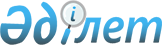 О внесении изменений в решение Жанибекского районного маслихата от 29 декабря 2022 года № 28-2"О бюджете Борсинского сельского округа Жанибекского района на 2023–2025 годы"Решение Жанибекского районного маслихата Западно-Казахстанской области от 24 августа 2023 года № 10-2
      Жанибекский районный маслихатРЕШИЛ:
      1. Внести в решение Жанибекского районного маслихата от 29 декабря 2022 года № 28-2"О бюджете Борсинского сельского округа Жанибекского района на 2023-2025 годы" следующие изменения:
      пункт 1 изложить в новой редакции:
      "1. Утвердить бюджет Борсинского сельского округа Жанибекского района на 2023-2025 годы согласно приложениям 1, 2 и 3 соответственно, в том числе на 2023 год в следующих объемах:
      1) доходы – 52 774 тысячи тенге:
      налоговые поступления – 1 134 тысячи тенге;
      неналоговые поступления – 0 тенге;
      поступления от продажи основного капитала – 0 тенге;
      поступления трансфертов –51 640 тысячи тенге;
      2) затраты – 53 092 тысячи тенге;
      3) чистое бюджетное кредитование – 0 тенге:
      бюджетные кредиты – 0 тенге;
      погашение бюджетных кредитов – 0 тенге;
      4) сальдо по операциям с финансовыми активами – 0 тенге:
      приобретение финансовых активов – 0 тенге;
      поступления от продажи финансовых активов государства – 0 тенге;
      5) дефицит (профицит) бюджета – - 318 тысяч тенге;
      6) финансирование дефицита (использование профицита) бюджета – 318 тысячи тенге:
      поступление займов – 0 тенге;
      погашение займов – 0 тенге;
      используемые остатки бюджетных средств – 318 тысяч тенге.";
      приложение 1 к указанному решению изложить в новой редакции согласно приложению к настоящему решению.
      2. Настоящее решение вводится в действие с 1 января 2023года. Бюджет Борсинского сельского округа на 2023 год
      тысяч тенге
					© 2012. РГП на ПХВ «Институт законодательства и правовой информации Республики Казахстан» Министерства юстиции Республики Казахстан
				
      Председатель маслихата

Т. Кадимов
Приложение к решению
Жанибекского районного
маслихата
от 24 августа 2023 года № 10-2Приложение 1
к решению Жанибекского
районного маслихата
от 29 декабря 2022 года № 28-2
Категория
Категория
Категория
Категория
Категория
Сумма
Класс
Класс
Класс
Класс
Сумма
Подкласс
Подкласс
Подкласс
Сумма
Специфика
Специфика
Сумма
Наименование
Сумма
1
2
3
4
5
6
1) Доходы
52 774
1
Налоговые поступления
1 134
01
Подоходный налог
100
2
Индивидуальный подоходный налог
100
04
Hалоги на собственность
1 034
1
Hалоги на имущество
30
3
Земельный налог
4
4
Hалог на транспортные средства
1 000
2
Неналоговые поступления
0
01
Доходы от государственной собственности
0
3
Поступления от продажи основного капитала
0
4
Поступления трансфертов
51 640
02
Трансферты из вышестоящих органов государственного управления
51 640
1
Целевые текущие трансферты
17 288
3
Субвенции из районного (города областного бюджета) бюджета
34352
Функциональная группа
Функциональная группа
Функциональная группа
Функциональная группа
Функциональная группа
Сумма
Функциональная подгруппа
Функциональная подгруппа
Функциональная подгруппа
Функциональная подгруппа
Сумма
Администратор бюджетных программ
Администратор бюджетных программ
Администратор бюджетных программ
Сумма
Программа
Программа
Сумма
Наименование
Сумма
1
2
3
4
5
6
2) Затраты
53 092
01
Государственные услуги общего характера
39 051
1
Представительные, исполнительные и другие органы, выполняющие общие функции государственного управления
39 051
124
Аппарат акима города районного значения, села, поселка, сельского округа
39 051
001
Услуги по обеспечению деятельности акима города районного значения, села, поселка, сельского округа
39 051
07
Жилищно-коммунальное хозяйство
14041
2
Коммунальное хозяйство
5179
124
Аппарат акима города районного значения, села, поселка, сельского округа
5179
014
Организация водоснабжения населенных пунктов
5179
3
Благоустройство населенных пунктов
8862
124
Аппарат акима города районного значения, села, поселка, сельского округа
8862
008
Освещение улиц в населенных пунктах
5412
009
Обеспечение санитарии населенных пунктов
2 350
011
Благоустройство и озеленение населенных пунктов
1100
12
Транспорт и коммуникации
0
1
Автомобильный транспорт
0
124
Аппарат акима города районного значения, села, поселка, сельского округа
0
013
Обеспечение функционирования автомобильных дорог в городах районного значения, селах, поселках, сельских округах
0
3) Чистое бюджетное кредитование
0
Бюджетные кредиты
0
Погашение бюджетных кредитов
0
Категория
Категория
Категория
Категория
Категория
Сумма, тысяч тенге
Класс
Класс
Класс
Класс
Сумма, тысяч тенге
Подкласс
Подкласс
Подкласс
Сумма, тысяч тенге
Наименование
Наименование
Сумма, тысяч тенге
1
2
3
4
5
6
5
Погашение бюджетных кредитов
0
01
Погашение бюджетных кредитов
0
1
Погашение бюджетных кредитов, выданных из государственного бюджета
0
4) Сальдо по операциям с финансовыми активами
0
Функциональная группа
Функциональная группа
Функциональная группа
Функциональная группа
Функциональная группа
Сумма, тысяч тенге
Функциональная подгруппа
Функциональная подгруппа
Функциональная подгруппа
Функциональная подгруппа
Сумма, тысяч тенге
Администратор бюджетных программ
Администратор бюджетных программ
Администратор бюджетных программ
Сумма, тысяч тенге
Программа
Программа
Сумма, тысяч тенге
Наименование
Наименование
Сумма, тысяч тенге
1
2
3
4
5
6
Приобретение финансовых активов
0
Категория 
Категория 
Категория 
Категория 
Категория 
Сумма, тысяч тенге
Класс
Класс
Класс
Класс
Сумма, тысяч тенге
Подкласс
Подкласс
Подкласс
Сумма, тысяч тенге
Специфика
Специфика
Сумма, тысяч тенге
Наименование
Сумма, тысяч тенге
1
2
3
4
5
6
6
Поступления от продажи финансовых активов государства
0
01
Поступления от продажи финансовых активов государства
0
1
Поступления от продажи финансовых активов внутри страны
0
5) Дефицит (профицит) бюджета
-318
6) Финансирование дефицита (использование профицита) бюджета
318
7
Поступления займов
0
01
Внутренние государственные займы
0
2
Договоры займа
0
Функциональная группа
Функциональная группа
Функциональная группа
Функциональная группа
Функциональная группа
Сумма, тысяч тенге
Функциональная подгруппа
Функциональная подгруппа
Функциональная подгруппа
Функциональная подгруппа
Сумма, тысяч тенге
Администратор бюджетных программ
Администратор бюджетных программ
Администратор бюджетных программ
Администратор бюджетных программ
Сумма, тысяч тенге
Программа
Программа
Программа
Сумма, тысяч тенге
Наименование
Наименование
Сумма, тысяч тенге
1
2
3
4
5
6
16
Погашение займов
0
1
Погашение займов 
0
Категория
Категория
Категория
Категория
Категория
Сумма, тысяч тенге
Класс
Класс
Класс
Класс
Сумма, тысяч тенге
Подкласс
Подкласс
Подкласс
Сумма, тысяч тенге
Специфика
Специфика
Сумма, тысяч тенге
Наименование
1
2
3
4
5
6
8
Используемые остатки бюджетных средств
318
01
Остатки бюджетных средств
318
1
Свободные остатки бюджетных средств
318